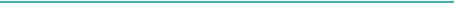 ARUN PERSONAL DETAILS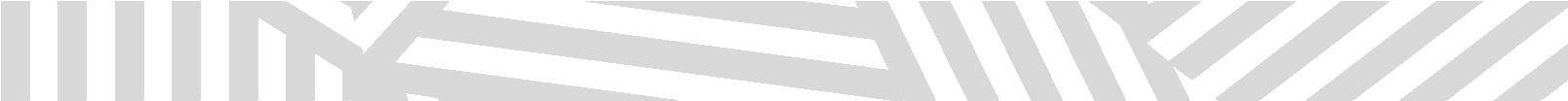 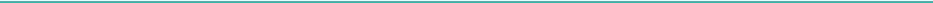 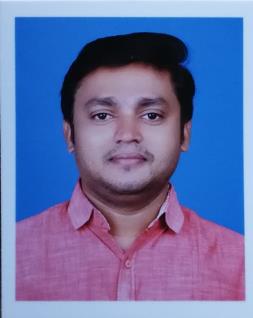 Arun-391658@2freemail.com 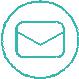 SUMMARYRespected and dedicated professional with 12 years’ experience providing internal employee development, team effectiveness and leadership development consulting to all levels of an organization.OBJECTIVETo further develop myknowledge base and grow with the Organization I am involved in.EDUCATIONGraduation - 2004University of CalicutVictoria College, PalakkadDate of Birth	:  25/02/1983Gender	:  MaleMarital Status	:  MarriedLanguages Known  :  English, Malayalam, TamilLicense	:  Holder of Indian license.TOTAL EXPERIENCE: 12 YEARSPRODUCT EXECUTIVE April 2005- April 2006 Vehicle loansCREDIT MANAGER2006 – 2018Handled various roles and recently undertook an assignment of managing 5 branches and coordinating in their Collection and recovery activitiesACHIEVEMENTSAward for Best Product Executive All India-2008Award for Best Field Officer All India-2009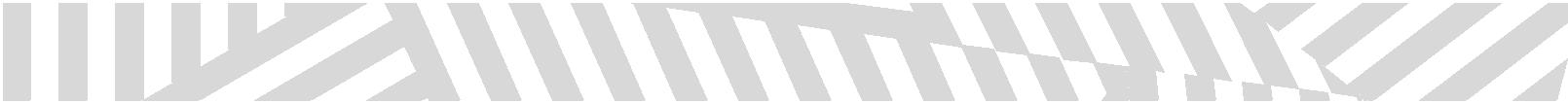 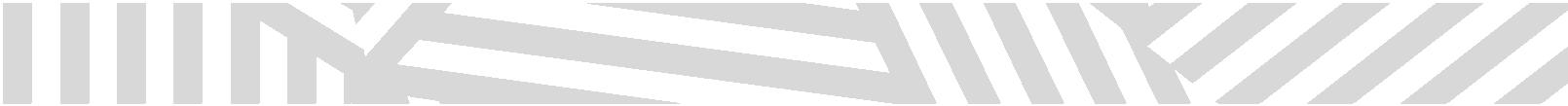 Regular Sales & Operations MeetingsREFERENCEReferences are available on demandDECLARATIONI do hereby declare that all above mentioned information is true and correct to the best of my knowledge.Place: Palakkad	Arun 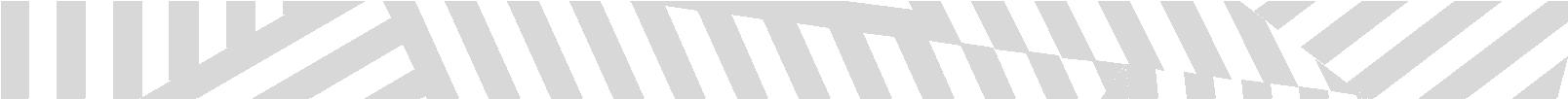 2SKILLSSKILLSPersonalPersonalComputerComputer Leadership Leadership MS Office MS Office Communication Communication UNO UNO Critical Thinking Critical Thinking Decision Making Decision MakingLanguagesLanguages Problem Solving Problem Solving Flexibility Flexibility Malayalam Malayalam Time Management Time Management English English Work under Pressure Work under Pressure Hindi Hindi Adaptability Adaptability Tamil Tamil Conflict Resolution Conflict ResolutionJOB DESCRIPTIONJOB DESCRIPTIONJOB DESCRIPTIONBranch Management•AccountsField Investigation•Team ManagerCSR Implementation•HR And AdministrationDealership Visit•Insurance WorkCustomer Relations•Property Loan ValuationCredit Verification•Vehicle ValuationCollection Recovery Management•   Developing And Implementing Sales Plans•   Developing And Implementing Sales Plans